П Р О Г Р А М М АII этап Фестиваля лыжероллерных дисциплин 2019 «Зеленоградская разделка»04 мая 2019 год (суббота)ЗелАО г. Москвы, г. ЗеленоградСоревнования пройдут на специализированной лыжероллерной трассе.Предварительная регистрация обязательнаОкончательная версия регламента и стартовый протокол будут представлены
на сайте arta-sport.ru 03.05.19 в 21.00.Заявки принимаются до 15.00, 03.05.19 на сайте arta-sport.ru. Или на электронную почту: glo-tanya@yandex.ru (групповые заявки).Ссылка для регистрации: http://arta-sport.ru/event363.htmlТелефоны для справок: 8-916-730-86-20 Татьяна, 8-985-905-11-04 Карина.	Формат: индивидуальная гонка с раздельным стартом на короткие дистанции.Стиль передвижения – свободный. Ограничений по выбору лыжероллеров и роликовых коньков нет. Согласно ПСЛГ, на соревнованиях по лыжероллерам участникам необходимо иметь шлем и защитные очки. Участник, не имеющий шлем/защитные очки, до старта не допускается.Возрастные категории участников:Предварительный регламентПЕРВЫЙ БЛОКСтарт раздельный (одиночный), через 15 секунд07.30-09.30 – Регистрация и перерегистрация участников первого блока (без предварительной регистрации)07.30-10.00 – Выдача номеров участникам первого блока (по предварительной регистрации) – заканчивается за 30 минут до старта в своей возрастной категорииДистанция 1,8 км (1 круг по 1,8 км)10.30 – ДМ2, ДМ1, ДД2, ДМ-р, ДД-р, ДД1, № 1-100Дистанция 3,6 км (2 круга по 1,8 км)10.55 – Ю мл, Д ст, Д ср, Д мл, МЮ-р, ЖЮ-р, Ж2, Ж3, М4, № 101-200Дистанция 5,4 км (3 круга по 1,8 км)11.20 – Ю ст, Ю ср, Ж0, Ж-р, Ж1, № 201-300Награждение – сразу после финиша и подведения итога в возрастной категории.ВТОРОЙ БЛОКСтарт раздельный (одиночный), через 30 секунд07.30-10.30 – Регистрация и перерегистрация участников второго блока (без предварительной регистрации)07.30-11.30 – Выдача номеров участникам второго блока (по предварительной регистрации) – заканчивается за 30 минут до старта в своей возрастной категорииДистанция 7,2 км (4 круга по 1,8 км)12.00 – М2, М3, М-р, № 1-60Дистанция 9 км (5 кругов по 1,8 км)12.30 – М0, М1, № 61-150Награждение – сразу после финиша и подведения итога в возрастной категории.Стартовый взнос:При участии двух и более деток от одной семьи – взнос 50%Проезд:Проезд на личном транспортеИз Москвы по Ленинградскому шоссе (М-10), далее съезд на Московский проспект (проехать 1,4 км), повернуть на Сосновую аллею (1,2 км). Ориентир – стоматологическая поликлиника № 31 и наркологический диспансер № 10.По навигатору:Каштановая аллея, 2с8 (55.983934, 37.238422).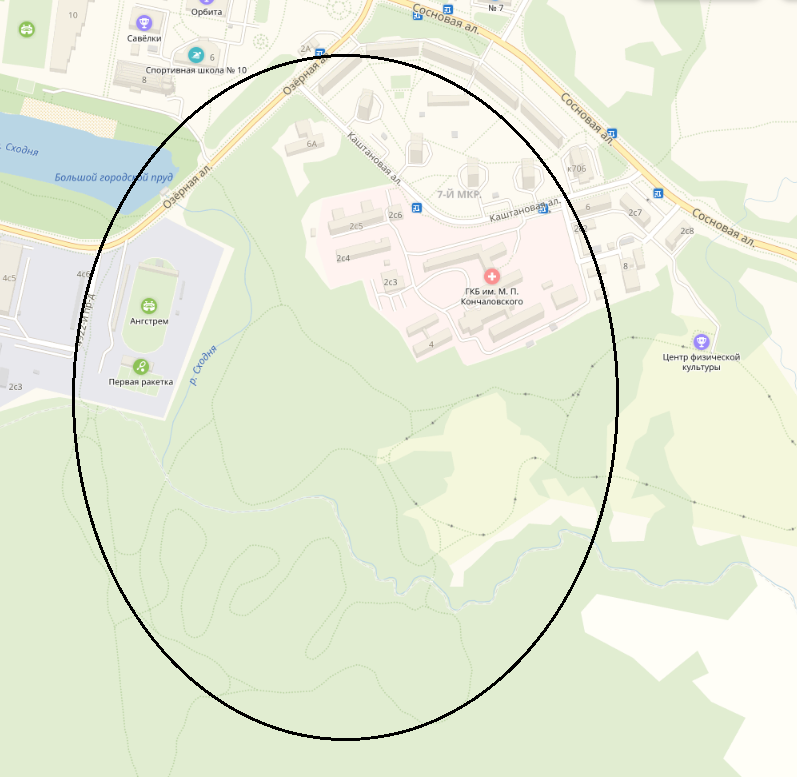 Проезд общественным транспортом:От Ленинградского вокзала на электричке до станции Крюково, далее пройти 100 м до автобусной станции и проехать 8 остановок до Горбольницы, пройти 300 м до Каштановой аллеи, 2с8.От станции метро Речной вокзал на автобусе 400э проехать до Ведогонь театр, от этой остановки проехать на автобусе 6 остановок до Горбольницы, пройти 300 м до Каштановой аллеи, 2с8№ п/пСокращенное наименование группыПолноенаименование группыГод рожденияДистанция1ДМ1, ДД1дети-мальчики, девочки первой группы2009 г.р. и мл.1,8 км2ДМ-р, ДД-рдети-мальчики, девочки роликобежцы2007 г.р. и мл.1,8 км3ДМ2, ДД2дети-мальчики, девочки второй группы2007-2008 г.р.1,8 км4Ю мл, Д млюноши, девушки младшего возраста2005-2006 г.р.3,6 км5Ю ср, Д срюноши, девушки среднего возраста2003-2004 г.р.5,4 км/3,6 км6Ю ст, Д стюноши, девушки старшего возраста2001-2002 г.р.5,4 км/3,6 км7МЮ-р, ЖЮ-рюноши, девушки-роликобежцы2001-2006 г.р.3,6 км8М-р, Ж-рмужчины, женщины-роликобежцы2000 г.р. и ст.7,2 км/5,4 км9М0, Ж0мужчины, женщины основного возраста1979-2000 г.р.9 км/5,4 км10М1, Ж1мужчины, женщины первой возрастной группы 1978-1969 г.р.9 км/5,4 км11М2, Ж2мужчины, женщины второй возрастной группы1968-1959 г.р.7,2 км/3,6 км12Ж3женщины третьей возрастной группы1958 г.р. и ст.3,6 км13М3мужчины третьей возрастной группы1958-1949 г.р.7,2 км14М4мужчины четвертой возрастной группы1948 г.р. и ст.3,6 кмВозрастная категория участниковДата оплаты стартового взносаРазмер стартового взносаЖ2, Ж3, М4, Ю ст, Д ст, Ю ср, Д ср, Ю мл, Д мл, ДМ2, ДД2, ДМ1, ДД1, МЮ-р, ЖЮ-р, ДМ-р, ДД-рДо дня проведения соревнований 300 рублейЖ2, Ж3, М4, Ю ст, Д ст, Ю ср, Д ср, Ю мл, Д мл, ДМ2, ДД2, ДМ1, ДД1, МЮ-р, ЖЮ-р, ДМ-р, ДД-рВ день проведения соревнований400 рублейМ-р, Ж-р, М0, Ж0, М1, Ж1, М2, М3До дня проведения соревнований 600 рублейМ-р, Ж-р, М0, Ж0, М1, Ж1, М2, М3В день проведения соревнований700 рублей